БОЙОРОҠ                                    № 2 –31                       РАСПОРЯЖЕНИЕ  19 август 2019 й.                                                                 19 августа  2019 г.Об организации мероприятий по защите персональных данных С целью исполнения требований Федерального закона РФ от 27 июля . №152-ФЗ «О персональных данных», требований к защите персональных данных при их обработке в информационных системах персональных данных, утвержденного постановлением Правительства Российской Федерации от 01 ноября 2012 г. № 1119, требований к обработке персональных данных, осуществляемой без использования средств автоматизации, утвержденного постановлением Правительства Российской Федерации от 15 сентября 2008 г. № 687, а также иными нормативными документами по защите персональных данных, р а с п о р я ж а ю с ь:Утвердить и ввести в действие организационно-распорядительные документы, регламентирующие порядок работы по обработке и защите персональных данных:Правила обработки, хранения и уничтожения персональных данных (приложение № 1).Политика обработки персональных данных (приложение № 2).Перечень должностей, допущенных к обработке персональных данных (приложение № 3).Перечень информационных систем персональных данных (приложение № 4).Перечень персональных данных (приложение № 5).Порядок доступа сотрудников в помещения, в которых ведется обработка (приложение № 6).Матрица доступа сотрудников к защищаемым информационным ресурсам ИСПДн (приложение № 7).Инструкция ответственного за организацию обработки персональных данных (приложение № 8).Инструкция по действиям персонала во внештатных ситуациях (приложение 9)Порядок резервного копирования (приложение № 10). Типовая форма согласия муниципального служащего и работника (приложение № 11).Типовая форма обязательства о неразглашении КИ (приложение № 12).Типовая форма акта об уничтожении ПДн (приложение № 13).Типовая форма согласия для кандидатов на должность (приложение № 14).Правила проведения мероприятий (приложение № 15).Правила рассмотрения вопросов (приложение № 16).Форма журнала учета хранилищ носителей персональных данных (приложение № 17).Журнал учета СЗИ (приложение №18).Положение о парольной защите (приложение № 19).Положение об антивирусной защите (приложение №20)Типовые формы разъяснения (Приложение 21,22)Правила работы с обезличенными данными (Приложение 23)Инструкция по обеспечению безопасности (приложение 24)2. Ответственному за кадровую работу управляющему делами администрации Низаевой Альфине Игмаловне обеспечить при приеме на работу новых сотрудников проведение инструктажа по режиму обработки персональных данных в Администрации.3. Распоряжение довести до сведения всех сотрудников.4. Контроль за исполнением настоящего распоряжения оставляю за собой.Глава сельского поселения                                                                             Корочкин В. Н.Лист ознакомления сотрудников и работников с распоряжением «Об организации мероприятий по защите персональных данных», утвержденного главой сельского поселенияот «19»августа  2019 г.Башкортостан  РеспубликаһыШаран районыМуниципаль районыныңМичурин ауыл советы  Ауыл биләмәһе хакимиәте452638, Мичуринск ауылы,Урман-парк урамы,  12Тел.(34769)  2-44-48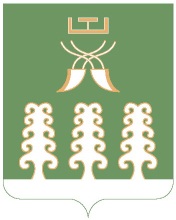 Республика  БашкортостанАдминистрация  сельского поселенияМичуринский сельсоветмуниципального районаШаранский район452638,с. Мичуринск,ул.Лесопарковая ,12тел.(34769) 2-44-48Дата ознакомленияФИО сотрудника, ознакомившегося с документомДолжность сотрудника, ознакомившегося с документомПодпись сотрудника, ознакомившегося с документом